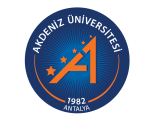 AKDENİZ ÜNİVERSİTESİMANAVGAT TURİZM FAKÜLTESİGastronomi ve Mutfak Sanatları Bölümü   Gastronomi ve Mutfak Sanatları Normal Örgün Öğretim ve İkinci Örgün Öğretim Programları                       2021-2022 MüfredatıKısaltmalarGMS: 	Gastronomi ve Mutfak Sanatları Bölüm KoduTİY: 	Ortak turizm dersleri için kodREY:	Ortak Rekreasyon Yönetimi dersleri için kodENF:	Ortak Enformatik Bölümü dersleri için kodTDB:	Ortak Türk Dili Bölümü dersleri için kodATA:	Ortak Atatürk İlkeleri  Bölümü dersleri için kodSBE:	Ortak Beden Eğitim ve Spor Bölümü dersleri için kodGSB:	Ortak Güzel Sanatlar Bölümü dersleri için kodKRY:  Kariyer Planlama dersi için kodZ: 	Zorunlu dersS: 	Seçmeli dersT: 	Dersin teorik kredisiU: 	Dersin uygulama kredisiAKTS: Avrupa Kredi Transfer Sistemi’ne göre dersin kredisiBirinci Sınıf - Birinci Dönem (Güz) - Birinci YarıyılBirinci Sınıf - Birinci Dönem (Güz) - Birinci YarıyılBirinci Sınıf - Birinci Dönem (Güz) - Birinci YarıyılBirinci Sınıf - Birinci Dönem (Güz) - Birinci YarıyılBirinci Sınıf - Birinci Dönem (Güz) - Birinci YarıyılBirinci Sınıf - Birinci Dönem (Güz) - Birinci YarıyılZorunlu Dersler Zorunlu Dersler Zorunlu Dersler Zorunlu Dersler Zorunlu Dersler Zorunlu Dersler Ders KoduDersin AdıTUUlusal KrediAKTSTDB101TÜRK DİLİ I2022ATA101ATATÜRK İLKELERİ VE İNKILÂP TAR. I2022GMS101GASTRONOMİYE GİRİŞ2026TİY101GENEL TURİZM BİLGİSİ3036TİY103İŞLETME BİLİMİNE GİRİŞ2026Zorunlu Seçmeli Dersler Zorunlu Seçmeli Dersler Zorunlu Seçmeli Dersler Zorunlu Seçmeli Dersler Zorunlu Seçmeli Dersler Zorunlu Seçmeli Dersler TİY121İNGİLİZCE I4048TİY123ALMANCA I4048Birinci Sınıf - İkinci Dönem (Bahar) - İkinci YarıyılBirinci Sınıf - İkinci Dönem (Bahar) - İkinci YarıyılBirinci Sınıf - İkinci Dönem (Bahar) - İkinci YarıyılBirinci Sınıf - İkinci Dönem (Bahar) - İkinci YarıyılBirinci Sınıf - İkinci Dönem (Bahar) - İkinci YarıyılBirinci Sınıf - İkinci Dönem (Bahar) - İkinci YarıyılZorunlu Dersler Zorunlu Dersler Zorunlu Dersler Zorunlu Dersler Zorunlu Dersler Zorunlu Dersler Ders KoduDersin AdıTUUlusal KrediAKTSTDB102TÜRK DİLİ II2022ATA102ATATÜRK İLKELERİ VE İNKILÂP TAR. II2022ENF101BİLGİ TEKNOLOJİLERİ KULLANIMI3034GMS102BESLENME İLKELERİ2024TİY102İŞLETME MATEMATİĞİ2024GMS104TEMEL MUTFAK BİLGİSİ2134KPD102KARİYER PLANLAMA1012Zorunlu Seçmeli Dersler Zorunlu Seçmeli Dersler Zorunlu Seçmeli Dersler Zorunlu Seçmeli Dersler Zorunlu Seçmeli Dersler Zorunlu Seçmeli Dersler TİY122İNGİLİZCE II4048TİY124ALMANCA II4048İkinci Sınıf - Birinci Dönem (Güz) - Üçüncü Yarıyılİkinci Sınıf - Birinci Dönem (Güz) - Üçüncü Yarıyılİkinci Sınıf - Birinci Dönem (Güz) - Üçüncü Yarıyılİkinci Sınıf - Birinci Dönem (Güz) - Üçüncü Yarıyılİkinci Sınıf - Birinci Dönem (Güz) - Üçüncü Yarıyılİkinci Sınıf - Birinci Dönem (Güz) - Üçüncü YarıyılZorunlu Dersler Zorunlu Dersler Zorunlu Dersler Zorunlu Dersler Zorunlu Dersler Zorunlu Dersler Ders KoduDersin AdıTUUlusal KrediAKTSGMS201MUHASEBE 2024GMS203EKONOMİ2023GMS205BAR VE İÇKİLER2024TİY205YÖNETİM ORGANİZASYON2025TİY207İŞ HUKUKU VE SOSYAL GÜVENLİK2023GMS207GIDA BİLİMİ VE GÜVENLİĞİ3035Zorunlu Seçmeli Dersler Zorunlu Seçmeli Dersler Zorunlu Seçmeli Dersler Zorunlu Seçmeli Dersler Zorunlu Seçmeli Dersler Zorunlu Seçmeli Dersler TİY221İNGİLİZCE III4046TİY223ALMANCA III4046İkinci Sınıf - İkinci Dönem (Bahar) - Dördüncü Yarıyılİkinci Sınıf - İkinci Dönem (Bahar) - Dördüncü Yarıyılİkinci Sınıf - İkinci Dönem (Bahar) - Dördüncü Yarıyılİkinci Sınıf - İkinci Dönem (Bahar) - Dördüncü Yarıyılİkinci Sınıf - İkinci Dönem (Bahar) - Dördüncü Yarıyılİkinci Sınıf - İkinci Dönem (Bahar) - Dördüncü YarıyılZorunlu Dersler Zorunlu Dersler Zorunlu Dersler Zorunlu Dersler Zorunlu Dersler Zorunlu Dersler Ders KoduDersin AdıTUUlusal KrediAKTSGMS202YİYECEK İÇECEK SERVİSİ2135GMS204MALİYET MUHASEBESİ2023GMS206SAĞLIK VE İLK YARDIM2023GMS208TEMEL YEMEK PİŞİRME I2235TİY204ARAŞTIRMA YÖNTEMLERİ2024TİY206PAZARLAMA2024Zorunlu Seçmeli Dersler Zorunlu Seçmeli Dersler Zorunlu Seçmeli Dersler Zorunlu Seçmeli Dersler Zorunlu Seçmeli Dersler Zorunlu Seçmeli Dersler TİY222İNGİLİZCE IV4046TİY224ALMANCA IV4046Üçüncü Sınıf - Birinci Dönem (Güz) - Beşinci YarıyılÜçüncü Sınıf - Birinci Dönem (Güz) - Beşinci YarıyılÜçüncü Sınıf - Birinci Dönem (Güz) - Beşinci YarıyılÜçüncü Sınıf - Birinci Dönem (Güz) - Beşinci YarıyılÜçüncü Sınıf - Birinci Dönem (Güz) - Beşinci YarıyılÜçüncü Sınıf - Birinci Dönem (Güz) - Beşinci YarıyılZorunlu Dersler Zorunlu Dersler Zorunlu Dersler Zorunlu Dersler Zorunlu Dersler Zorunlu Dersler Ders KoduDersin AdıTUUlusal KrediAKTSTİY301İŞLETME FİNANSMANI2024GMS301TEMEL YEMEK PİŞİRME II2236TİY303İNSAN KAYNAKLARI YÖNETİMİ2023TİY305ÖRGÜTSEL DAVRANIŞ2023GMS305TEMEL SANAT VE ESTETİK BİLGİSİ3034Zorunlu Seçmeli Dersler Zorunlu Seçmeli Dersler Zorunlu Seçmeli Dersler Zorunlu Seçmeli Dersler Zorunlu Seçmeli Dersler Zorunlu Seçmeli Dersler TİY331RUSÇA I4046TİY333FRANSIZCA I4046GMS335ALMANCA I (ikinci yabancı dil)4046Seçmeli DerslerSeçmeli DerslerSeçmeli DerslerSeçmeli DerslerSeçmeli DerslerSeçmeli DerslerDers KoduDersin AdıTUUlusal KrediAKTSGMS307GİRİŞİMCİLİK2024GMS303DÜNYA MUTFAKLARI VE UYGULAMA.2234Üçüncü Sınıf - İkinci Dönem (Bahar) - Altıncı YarıyılÜçüncü Sınıf - İkinci Dönem (Bahar) - Altıncı YarıyılÜçüncü Sınıf - İkinci Dönem (Bahar) - Altıncı YarıyılÜçüncü Sınıf - İkinci Dönem (Bahar) - Altıncı YarıyılÜçüncü Sınıf - İkinci Dönem (Bahar) - Altıncı YarıyılÜçüncü Sınıf - İkinci Dönem (Bahar) - Altıncı YarıyılZorunlu Dersler Zorunlu Dersler Zorunlu Dersler Zorunlu Dersler Zorunlu Dersler Zorunlu Dersler Ders KoduDersin AdıTUUlusal KrediAKTSGMS302MENÜ YÖNETİMİ2025GMS304GIDA MEVZUATI2025GMS306YİYECEK İÇECEK OTOMASYON SİST.1225GMS308MUTFAK YÖNETİMİ2025Zorunlu Seçmeli Dersler Zorunlu Seçmeli Dersler Zorunlu Seçmeli Dersler Zorunlu Seçmeli Dersler Zorunlu Seçmeli Dersler Zorunlu Seçmeli Dersler TİY332RUSÇA II4046TİY334FRANSIZCA II4046GMS336ALMANCA II (ikinci yabancı dil)4046Seçmeli DerslerSeçmeli DerslerSeçmeli DerslerSeçmeli DerslerSeçmeli DerslerSeçmeli DerslerDers KoduDersin AdıTUUlusal KrediAKTSGMS310SOĞUK MUTFAK2234GMS312YEMEK SÜSLEME SANATI2024GMS314SU ÜRÜNLERİ BİLGİSİ2024TDP302TOPLUMSAL DESTEK PROJELERİ2024GNC302GÖNÜLLÜLÜK ÇALIŞMALARI 1224TDB116AKADEMİK TÜRKÇE (Yabancı Uyruklu Öğrenciler için)2020Dördüncü Sınıf - Birinci Dönem (Güz) - Yedinci YarıyılDördüncü Sınıf - Birinci Dönem (Güz) - Yedinci YarıyılDördüncü Sınıf - Birinci Dönem (Güz) - Yedinci YarıyılDördüncü Sınıf - Birinci Dönem (Güz) - Yedinci YarıyılDördüncü Sınıf - Birinci Dönem (Güz) - Yedinci YarıyılDördüncü Sınıf - Birinci Dönem (Güz) - Yedinci YarıyılZorunlu Dersler Zorunlu Dersler Zorunlu Dersler Zorunlu Dersler Zorunlu Dersler Zorunlu Dersler Ders KoduDersin AdıTUUlusal KrediAKTSGMS401YARATICI YEMEK PİŞİRME2235TİY401STRATEJİK YÖNETİM2023TİY403YATIRIM PROJE ANALİZİ2024GMS403YİYECEK İÇECEK YÖNETİMİ2024GMS407GIDA KİMYASI2024Zorunlu Seçmeli Dersler Zorunlu Seçmeli Dersler Zorunlu Seçmeli Dersler Zorunlu Seçmeli Dersler Zorunlu Seçmeli Dersler Zorunlu Seçmeli Dersler TİY431RUSÇA III4046TİY433FRANSIZCA III4046GMS435ALMANCA III (ikinci yabancı dil)4046Seçmeli DerslerSeçmeli DerslerSeçmeli DerslerSeçmeli DerslerSeçmeli DerslerSeçmeli DerslerDers KoduDersin AdıTUUlusal KrediAKTSGMS405ŞARAP BİLİMİ2024GMS409YEMEK STİLİSTLİĞİ2024Dördüncü Sınıf - İkinci Dönem (Bahar) - Sekizinci YarıyılDördüncü Sınıf - İkinci Dönem (Bahar) - Sekizinci YarıyılDördüncü Sınıf - İkinci Dönem (Bahar) - Sekizinci YarıyılDördüncü Sınıf - İkinci Dönem (Bahar) - Sekizinci YarıyılDördüncü Sınıf - İkinci Dönem (Bahar) - Sekizinci YarıyılDördüncü Sınıf - İkinci Dönem (Bahar) - Sekizinci YarıyılZorunlu Dersler Zorunlu Dersler Zorunlu Dersler Zorunlu Dersler Zorunlu Dersler Zorunlu Dersler Ders KoduDersin AdıTUUlusal KrediAKTS--Zorunlu Seçmeli Dersler Zorunlu Seçmeli Dersler Zorunlu Seçmeli Dersler Zorunlu Seçmeli Dersler Zorunlu Seçmeli Dersler Zorunlu Seçmeli Dersler III. Grup (6 AKTS değerinde ders seçimi yapılacak)III. Grup (6 AKTS değerinde ders seçimi yapılacak)III. Grup (6 AKTS değerinde ders seçimi yapılacak)III. Grup (6 AKTS değerinde ders seçimi yapılacak)III. Grup (6 AKTS değerinde ders seçimi yapılacak)III. Grup (6 AKTS değerinde ders seçimi yapılacak)TİY432RUSÇA IV4046TİY434FRANSIZCA IV4046GMS436ALMANCA IV (ikinci yabancı dil)4046Seçmeli DerslerSeçmeli DerslerSeçmeli DerslerSeçmeli DerslerSeçmeli DerslerSeçmeli DerslerDers KoduDersin AdıTUUlusal KrediAKTSI. Grup (18 AKTS değerinde ders seçimi yapılacak)I. Grup (18 AKTS değerinde ders seçimi yapılacak)I. Grup (18 AKTS değerinde ders seçimi yapılacak)I. Grup (18 AKTS değerinde ders seçimi yapılacak)I. Grup (18 AKTS değerinde ders seçimi yapılacak)I. Grup (18 AKTS değerinde ders seçimi yapılacak)GMS404YEMEK VE KÜLTÜR2026GMS406ZİYAFET YÖNETİMİ2026GMS410GIDA TEKNOLOJİSİ2026GMS414TURİZMDE GELİŞMELER2026II. Grup (6 AKTS değerinde ders seçimi yapılacak)II. Grup (6 AKTS değerinde ders seçimi yapılacak)II. Grup (6 AKTS değerinde ders seçimi yapılacak)II. Grup (6 AKTS değerinde ders seçimi yapılacak)II. Grup (6 AKTS değerinde ders seçimi yapılacak)II. Grup (6 AKTS değerinde ders seçimi yapılacak)GMS402TÜRK MUTFAK KÜLTÜRÜ2136GMS408PASTACILIK VE ÇİKOLATA YAPIMI2236IV. Grup (Bu ders seçildiği takdirde, I., II. ve III. gruptan ders seçilmesi gerekmez)IV. Grup (Bu ders seçildiği takdirde, I., II. ve III. gruptan ders seçilmesi gerekmez)IV. Grup (Bu ders seçildiği takdirde, I., II. ve III. gruptan ders seçilmesi gerekmez)IV. Grup (Bu ders seçildiği takdirde, I., II. ve III. gruptan ders seçilmesi gerekmez)IV. Grup (Bu ders seçildiği takdirde, I., II. ve III. gruptan ders seçilmesi gerekmez)IV. Grup (Bu ders seçildiği takdirde, I., II. ve III. gruptan ders seçilmesi gerekmez)GMS416İŞYERİNDE EĞİTİM04030